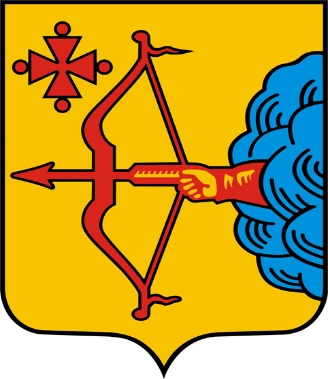 ДОКЛАДо деятельности Уполномоченного по защите прав предпринимателейв Кировской области за 2014 годКиров 2015СодержаниеВведение	Доклад Уполномоченного по защите прав предпринимателей в Кировской области подготовлен в соответствии со статьей 13 Закона Кировской области от 18.10.2013 N 335-ЗО «Об уполномоченном по защите прав предпринимателей в Кировской области». 	Основными целями настоящего Ежегодного доклада являются: 	1) анализ обращений предпринимателей, поступивших к Уполномоченному; 	2) информирование государственных органов, органов местного самоуправления, общественных объединений, иных организаций о деятельности Уполномоченного.  	Основными задачами настоящего Ежегодного доклада являются: 	1) выявление наиболее актуальных (в том числе системных) проблем в сфере предпринимательской деятельности;  	2) выявление причин и закономерностей в нарушении прав и законных интересов предпринимателей; 	3) формирование предложений по устранению нарушений прав и законных интересов предпринимателей, недостатков правового регулирования, а также иных проблем, связанных с осуществлением предпринимательской деятельности в регионе.	Раздел 1. Формирование института уполномоченного по защите прав предпринимателей в Кировской областиЦели и задачи уполномоченного по защите прав предпринимателей в Кировской области	Летом 2012 года Президент Российской Федерации В.В. Путин учредил институт уполномоченных по защите прав предпринимателей. Первый Уполномоченный при Президенте Российской Федерации по защите прав предпринимателей, Борис Юрьевич Титов, назначен Указом Президента Российской Федерации от 22 июня 2012 № 879. 7 мая 2013 года принят Федеральный закон «Об уполномоченных по защите прав предпринимателей в Российской Федерации» (далее – Федеральный закон от 07.05.2013 № 78-ФЗ), определяющий правовые основы деятельности уполномоченных на федеральном и региональном уровнях.В соответствии со статьей 9 Федерального закона от 07.05.2013                 № 78–ФЗ законом субъекта Российской Федерации может учреждаться должность уполномоченного по защите прав предпринимателей в субъекте Российской Федерации, которая является государственной должностью субъекта Российской Федерации.Уполномоченный в субъекте Российской Федерации осуществляет свою деятельность в границах территории соответствующего субъекта Российской Федерации.Правовое положение, основные задачи и компетенция уполномоченного в субъекте Российской Федерации устанавливаются законом субъекта Российской Федерации с учетом положений Федерального закона от 07.05.2013 № 78-ФЗ.18 октября 2013 года в Кировской области принят Закон «Об уполномоченном по защите прав предпринимателей в Кировской области»        № 335-ЗО (далее – Закон Кировской области от 18.10.2013 № 335-ЗО). Настоящим Законом учреждена должность уполномоченного по защите прав предпринимателей в Кировской области (далее - Уполномоченный), определено правовое положение, основные задачи и компетенция Уполномоченного, а также порядок назначения на должность, порядок досрочного прекращения полномочий Уполномоченного.Во исполнение Федерального закона от 07.05.2013 N 78-ФЗ и Закона Кировской области от 18.10.2013 N 335-ЗО Указом Губернатора Кировской области от 21.10.2013 № 147 утвержден Порядок учета мнения предпринимательского сообщества Кировской области при рассмотрении кандидатур на должность уполномоченного по защите прав предпринимателей в Кировской области. Согласно статьи 5 Закона Кировской области от 18.10.2013 N 335-ЗО Уполномоченным назначается лицо, являющееся гражданином Российской Федерации, не моложе 30 лет, имеющее высшее образование и постоянно проживающее на территории Кировской области, имеющее опыт ведения предпринимательской деятельности или опыт руководящей работы.20 февраля 2014 года Указом врио Губернатора Кировской области        № 6-к на должность уполномоченного по защите прав предпринимателей в Кировской области назначен Данелян Сергей Эдуардович. Стоит отметить, что до этого времени на протяжении полугода он исполнял свои обязанности на общественных началах и уже в этом качестве проводил приемы предпринимателей, права и интересы которых были нарушены.	Целью создания института Уполномоченного является защита прав и законных интересов субъектов предпринимательской деятельности, совершенствование законодательства Кировской области, затрагивающего права субъектов предпринимательской деятельности, правовое просвещение по вопросам прав и свобод, методов и форм их защиты.	В соответствии со статьей 4 Закона Кировской области от 18.10.2013         № 335-ЗО основными задачами Уполномоченного являются: 	1) защита прав и законных интересов российских и иностранных субъектов предпринимательской деятельности на территории Кировской области;	2) содействие развитию общественных институтов, ориентированных на защиту прав и законных интересов субъектов предпринимательской деятельности;	3) взаимодействие с предпринимательским сообществом Кировской области;	4) участие в формировании и реализации государственной политики Кировской области, направленной на развитие предпринимательской деятельности, защиту прав и законных интересов субъектов предпринимательской деятельности.	При осуществлении своей деятельности Уполномоченный вправе:	1) запрашивать и получать от органов государственной власти, органов местного самоуправления Кировской области и должностных лиц необходимые сведения, документы и материалы;	2) беспрепятственно посещать органы государственной власти Кировской области при предъявлении служебного удостоверения;	3) принимать с письменного согласия заявителя участие в выездной проверке, проводимой в отношении заявителя в рамках государственного контроля (надзора) или муниципального контроля;	4) привлекать на общественных началах экспертов, способных оказать содействие в полном, всестороннем и объективном рассмотрении жалобы;	5) обратиться к Уполномоченному при Президенте Российской Федерации по защите прав предпринимателей в случае отсутствия полномочий для разрешения жалобы;	6) обратиться в суд с заявлением о признании недействительными ненормативных правовых актов, признании незаконными решений и действий (бездействия) органов государственной власти Кировской области, органов местного самоуправления, иных органов, организаций, наделенных федеральным законом отдельными государственными или иными публичными полномочиями, должностных лиц в случае, если оспариваемые ненормативный правовой акт, решение и действие (бездействие) не соответствуют закону или иному нормативному правовому акту и нарушают права и законные интересы субъектов предпринимательской деятельности в сфере предпринимательской деятельности, незаконно возлагают на них какие-либо обязанности, создают иные препятствия для осуществления предпринимательской деятельности;7) направлять в Законодательное Собрание Кировской области, Правительство Кировской области, органы исполнительной власти Кировской области, органы местного самоуправления мотивированные предложения о принятии нормативных правовых актов (о внесении изменений в нормативные правовые акты или признании их утратившими силу), относящихся к сфере деятельности Уполномоченного;8) направлять Губернатору Кировской области мотивированные предложения об отмене или о приостановлении действия актов органов исполнительной власти Кировской области;9) давать заключения на проекты нормативных правовых актов Кировской области, затрагивающих права и законные интересы субъектов предпринимательской деятельности, являющиеся обязательными для рассмотрения их Законодательным Собранием Кировской области, Правительством Кировской области, органами исполнительной власти Кировской области;10) участвовать в обсуждении проектов нормативных правовых актов Кировской области, касающихся предпринимательской деятельности, готовить заключения по результатам рассмотрения указанных проектов;11) принимать участие в заседаниях органов государственной власти Кировской области по вопросам, связанным с защитой прав и законных интересов субъектов предпринимательской деятельности;12) информировать государственные органы, органы местного самоуправления о фактах нарушений прав и законных интересов субъектов предпринимательской деятельности на территории Кировской области.Нормативная база. Организационное и ресурсное обеспечение деятельности уполномоченного по защите прав предпринимателей в Кировской области	Правовой основой деятельности Уполномоченного являются: 	Конституция Российской Федерации, 	Федеральный закон от 07.05.2013 № 78-ФЗ «Об уполномоченных по защите прав предпринимателей в Российской Федерации», 	Закон Кировской области от 18.10.2013 № 335-ЗО «Об уполномоченном по защите прав предпринимателей в Кировской области». 	Для обеспечения деятельности Уполномоченного Законом Кировской области от 18.10.2013 № 335-ЗО предусмотрено создание аппарата. Аппарат Уполномоченного осуществляет юридическое, организационное, научно-аналитическое, информационно-справочное и иное обеспечение деятельности Уполномоченного. Аппарат Уполномоченного является государственным органом Кировской области с правом юридического лица, имеющим расчетный и иные счета, гербовую печать со своим наименованием. Уполномоченный непосредственно руководит работой аппарата, утверждает его структуру и положение о нем, в пределах бюджетной сметы устанавливает численность и штатное расписание аппарата, назначает на должности работников аппарата, решает иные вопросы деятельности аппарата. По вопросам, связанным с руководством аппаратом, Уполномоченный издает приказы. Финансовое обеспечение деятельности аппарата Уполномоченного осуществляется за счет средств областного бюджета на основании бюджетной сметы. 	31.12.2014 в Единый государственный реестр юридических лиц была внесена запись о регистрации аппарата уполномоченного по защите прав предпринимателей в Кировской области в качестве юридического лица. 	Приказом Уполномоченного было утверждено Положение об аппарате уполномоченного по защите прав предпринимателей в Кировской области. 	Юридический адрес (место нахождения) Аппарата: улица Дерендяева, 23, город Киров (областной), 610000.1.3. Структура института Уполномоченного по защите прав предпринимателей в Кировской области	Экспертный совет при уполномоченном по защите прав предпринимателей в Кировской области. 	В соответствии с Законом Кировской области от 18.10.2013 № 335-ЗО создан Экспертный совет при уполномоченном по защите прав предпринимателей в Кировской области (далее – Экспертный совет). 	Экспертный совет является коллегиальным совещательным органом, созданным в целях оказания содействия Уполномоченному при реализации его полномочий.	Основными задачами Экспертного совета являются:	- оказание консультативной и организационной помощи Уполномоченному при реализации его полномочий в сфере обеспечения и защиты прав предпринимателей на территории Кировской области;	- информирование Уполномоченного о положении дел в сфере соблюдения прав предпринимателей в соответствии с действующим законодательством;	- подготовка предложений Уполномоченному по вопросам взаимодействия с правозащитными общественными организациями и их представителями;	- подготовка предложений по совершенствованию законодательства и правоприменительной практики в сфере защиты прав предпринимателей;	- подготовка рекомендаций органам государственной власти Кировской области, органам местного самоуправления и иным организациям, о соблюдении прав предпринимателей на территории Кировской области;	- обсуждение решений Уполномоченного об обращении в суд с заявлением о признании недействительными ненормативных правовых актов, признании незаконными решений и действий (бездействия) органов государственной власти Кировской области, органов местного самоуправления, иных органов, организаций, наделенных федеральным законом отдельными государственными или иными публичными полномочиями, должностных лиц в случаях, предусмотренных действующим законодательством;	- анализ информации, в т.ч. публикаций в средствах массовой информации и интернете, о массовых или грубых нарушениях прав предпринимателей, доведение информации об этих нарушениях до Уполномоченного;	- участие в проведении выездных мероприятий, организуемых Уполномоченным в целях выявления и разрешения проблем субъектов предпринимательской деятельности.	В 2014 году состоялось одно заседание Экспертного совета, на котором были рассмотрены следующие вопросы: 	1.  Промежуточные итоги работы Уполномоченного;	2. О внесении изменений в Положение об Экспертном совете при уполномоченном по защите прав предпринимателей в Кировской области;	3. О необходимости утверждения администрацией г. Кирова типовой формы договора аренды нежилого помещения;	4. Минимальный размер арендной платы за один квадратный метр нежилого помещения (здания) муниципальной собственности;	5. О Совете по оценке муниципальной собственности. Оспаривание прокуратурой Кировской области постановления администрации г. Кирова от 19.02.2009 № 518-П «О создании совета по оценке муниципальной собственности». 	По всем рассмотренным вопросам членами Экспертного совета выработаны соответствующие рекомендации для Уполномоченного. 	Общественная приемная Уполномоченного при Президенте РФ по защите прав предпринимателей	С целью содействия Уполномоченному при Президенте Российской Федерации по защите прав предпринимателей и уполномоченному по защите прав предпринимателей в Кировской области в осуществлении контроля за соблюдением прав и законных интересов субъектов предпринимательской деятельности органами государственной власти и органами местного самоуправления, защиты прав и законных интересов субъектов предпринимательской деятельности, содействия улучшению делового и инвестиционного климата на территории Кировской области создана общественная приемная института Уполномоченного при Президенте Российской Федерации по защите прав предпринимателей (далее - общественная приемная). 	Цели и задачи деятельности общественной приемной: 	- общественная приемная создается с целью защиты прав и законных интересов субъектов предпринимательской деятельности, ликвидации нарушений прав предпринимателей, повышения правовой грамотности субъектов предпринимательской деятельности, расширения информирования бизнеса о возможностях государственной поддержки, и иных целей, соответствующих целям института Уполномоченного при Президента РФ по защите прав предпринимателей. 	Общественная приемная решает следующие задачи:	- организация предоставления субъектам предпринимательской деятельности и их объединениям консультационной, информационной, правовой и иной помощи в рамках деятельности института Уполномоченного при Президенте Российской Федерации по защите прав предпринимателей;	- организация первичной экспертизы по материалам обращений субъектов предпринимательской деятельности;	- организация краткосрочных программ обучения в рамках вопросов защиты прав субъектов предпринимательской деятельности;	- организация распространения информации о типичных случаях нарушения прав субъектов предпринимательской деятельности и способах их решения;	- анализ и обобщение проблем, указанных в обращениях предпринимателей, изучение причин их возникновения; 	- подготовка предложений по корректировке нормативных правовых актов, и разработка законодательных инициатив в сфере малого и среднего предпринимательства;	- подготовка материалов (резюме конфликта, экспертного заключения и др.) для последующего направления уполномоченному в Кировской области;	- организация освещения деятельности уполномоченного в Кировской области в открытых источниках.1.4. Формирование института уполномоченных на муниципальном уровне в Кировской области 	В трех муниципальных образованиях Кировской области (Котельничский, Слободской, Уржумский) по итогам рабочих поездок приказами Уполномоченного назначены общественные представители. Общественные представители Уполномоченного назначаются из числа наиболее активных и успешных предпринимателей в муниципальном образовании Кировской области, пользующихся уважением и доверием предпринимательского сообщества.	Основными задачами общественных представителей является содействие Уполномоченному в реализации поставленных перед ним задач и имеющихся у него полномочий, в том числе: 	а) защита прав и законных интересов российских и иностранных субъектов предпринимательской деятельности на территории Кировской области;	б) содействие развитию общественных институтов, ориентированных на защиту прав и законных интересов субъектов предпринимательской деятельности; 	в) взаимодействие с предпринимательским сообществом Кировской области;	г) участие в формировании и реализации государственной политики Кировской области, направленной на развитие предпринимательской деятельности, защиту прав и законных интересов субъектов предпринимательской деятельности.	Основными формами работы общественных представителей Уполномоченного являются:	- организация личного приема субъектов предпринимательской деятельности, ведение учета вопросов, по которым они обращались и предварительных результатов их рассмотрения;	- проведение разъяснительной работы с субъектами предпринимательской деятельности о средствах и порядке защиты нарушенных прав и законных интересов в сфере предпринимательской деятельности;	- осуществление сбора информации по фактам нарушений прав и законных интересов субъектов предпринимательской деятельности самостоятельно или в составе Общественного экспертного совета при Уполномоченном, общественных организаций или других компетентных органов;	- проведение анализа материалов, освещаемых городскими (районными) средствами массовой информации о системных или конкретных грубых нарушениях прав и законных интересов субъектов предпринимательской деятельности с обязательным информированием Уполномоченного;	- осуществление взаимодействия с органами государственной власти Кировской области, органами местного самоуправления, субъектами предпринимательской деятельности, их общественными объединениями по вопросам защиты прав и законных интересов предпринимателей;	- внесение Уполномоченному предложений по совершенствованию механизма обеспечения прав и законных интересов предпринимателей.	1.5. Взаимодействие регионального уполномоченного с Уполномоченным при Президенте Российской Федерации по защите прав предпринимателей и его аппаратом, органами государственной власти, органами местного самоуправления, общественными объединениями предпринимателейС целью эффективного взаимодействия Уполномоченного при Президенте Российской Федерации по защите прав предпринимателей с региональными уполномоченными, а также организационно-методического обеспечения в структуре аппарата Уполномоченного при Президенте Российской Федерации сформирован департамент по работе с региональными уполномоченными. Основными формами взаимодействия уполномоченного по защите прав предпринимателей в Кировской области с аппаратом Уполномоченного при Президенте Российской Федерации по защите прав предпринимателей являются: -	ежемесячное направление в аппарат Уполномоченного при Президенте Российской Федерации по защите прав предпринимателей справочной информации по установленной форме в виде отчета «Профиль региона»; -	постоянная работа в единой информационной системе, разработанной аппаратом Уполномоченного при Президенте Российской Федерации, которая позволяет отслеживать работу регионального Уполномоченного, в части учета и рассмотрения жалоб и обращений субъектов предпринимательской деятельности; -	направление пресс-релизов о деятельности Уполномоченного для размещения их на официальном сайте Уполномоченного при Президенте Российской Федерации; -	регулярный обмен информационно-аналитическими материалами, статистическими данными и иными сведениями по приоритетным направлениям деятельности уполномоченного (о нарушениях прав предпринимателей, о законодательных инициативах, о выявлении системных проблем, препятствующих развитию предпринимательства и др.); -	участие в вебинарах по различным тематикам, организованных аппаратом Уполномоченного при Президенте Российской Федерации по защите прав предпринимателей, которые помогают выработать общую позицию, задать интересующие вопросы, услышать мнение коллег и экспертов. Кроме того, в рамках взаимодействия аппаратом Уполномоченного при Президенте Российской Федерации регулярно проводятся Всероссийские совещания и конференции. В целях взаимодействия и сотрудничества Уполномоченного с органами государственной власти, органами местного самоуправления и общественными объединениями предпринимателей заключены и подписаны 19 соглашений о сотрудничестве с:  Управлением Федеральной антимонопольной службы по Кировской области, Управлением Федеральной службы по надзору в сфере защиты прав потребителей и благополучия человека по Кировской области, Управлением федеральной налоговой службы по Кировской области,Управлением федеральной службы судебных приставов по Кировской области,Управлением Министерства внутренних дел РФ по Кировской области,Главным федеральным инспектором по Кировской области,Прокуратурой Кировской области,Главным управлением МЧС по Кировской области,Государственной инспекцией труда в Кировской области,Управлением государственной службы занятости населения Кировской области,Тройственное соглашение - департаментом экологии и природопользования Кировской области и управлением федеральной службы по надзору в сфере природопользования по Кировской области,Муниципальным образованием "Город Киров",Кировским областным фондом поддержки малого и среднего предпринимательства,Кировским областным региональным отделением Общероссийской общественной организации "Деловая Россия",Вятской торгово-промышленной палатой,Общественной палатой Кировской области, Ассоциацией «Совет муниципальных образований Кировской области»,ННО "Адвокатская палата Кировской области", Региональным отделением Ассоциации юристов России.Данными соглашениями определен порядок взаимодействия сторон по вопросам защиты прав и законных интересов предпринимателей, предупреждения, выявления и устранения нарушений данных прав, использования имеющихся правовых, информационных, научных, аналитических, методических и организационных ресурсов, направленных, в том числе на устранение необоснованных запретов и ограничений в их деятельности, избыточного административного давления на бизнес, упорядочение контрольно-надзорной деятельности органов государственной власти и местного самоуправления. 1.6. Информационное обеспечение деятельности Уполномоченного Информационное обеспечение деятельности Уполномоченного является одним из инструментов информирования и повышения правовой грамотности субъектов предпринимательской деятельности. Главными целями информационного сопровождения деятельности Уполномоченного являются обеспечение информационной открытости деятельности и реализация прав субъектов предпринимательской деятельности на получение полной и объективной информации, создание эффективных механизмов взаимодействия Уполномоченного со средствами массовой информации и общественными объединениями.Информация о деятельности Уполномоченного находится в открытом доступе на официальном сайте Правительства Кировской области www.kirovreg.ru и регулярно обновляется. На сайте публикуется актуальная информация о результатах работы с жалобами и обращениями субъектов предпринимательской деятельности, текущей деятельности Уполномоченного, выездных мероприятиях, приемов субъектов предпринимательской деятельности и рабочих встреч Уполномоченного.Уполномоченный регулярно освещает свою деятельность:в изданиях - "Репортер", "Кировская правда", "Вести", "Вятский наблюдатель", "Бизнес Новости", "Навигатор";на ресурсах информационно-телекоммуникационной сети Интернет - городской информационный портал - "ikirov", www.vcci.ru;на официальном сайте Уполномоченного при Президенте Российской Федерации области по защите прав предпринимателей www.ombudsmanbiz.ru.Региональные средства массовой информации и интернет-ресурсы в течение 2014 года активно размещали информацию о работе Уполномоченного. На официальных сайтах Правительства Кировской области и Уполномоченного при Президенте Российской Федерации по защите прав предпринимателей были освещены такие мероприятия, как:рабочие встречи с Губернатором Кировской области Н.Ю. Белых, главами муниципальных образований, начальником Главного управления МЧС России по Кировской области Лихачевым М.В.;участие уполномоченного в заседании Президиума Вятской торгово-промышленной палаты, заседании Президиума Объединения работодателей Кировской области;интервью Уполномоченного в программе «Вести. Интервью» ГТРК «Вятка» и другие мероприятия.Важными событиями, освещенными в прессе, стало успешное оказание помощи в решении проблем владельцев нестационарных торговых объектов (далее – НТО), все действующие НТО включили в схему размещения НТО на территории муниципального образования «Город Киров», также подписание 19 соглашений о сотрудничестве с государственными органами и общественными организациями, открытие общественной приемной Уполномоченного при Президенте РФ по защите прав предпринимателей Титова Б.Ю. в г. Кирове.Планируется, что во втором квартале 2015 года будет запущен официальный интернет-сайт Уполномоченного по защите прав предпринимателей в Кировской области. В итоге, за период с 03 марта 2014 года по 31 декабря 2014 года о деятельности Уполномоченного в средствах массовой информации в общей сложности вышло 99 материалов, в том числе на ресурсах в информационно-телекоммуникационной сети «Интернет» размещено 27 пресс-релизов.  Раздел 2. Работа Уполномоченного связанная с проведением мероприятий по предотвращению нарушения прав и законных интересов субъектов предпринимательской деятельности и восстановление, в пределах компетенции, их нарушенных прав 2.1. Количественные и качественные показатели работы с обращениями, истории успехаЗа 2014 год в адрес уполномоченного по защите прав предпринимателей в Кировской области поступило 78 обращений. Из общего количества обращений 56 поступили письменно, 22 - устно.   	Обращения в основном касались вопросов в сфере: земельно-имущественных отношений, торговой деятельности, уголовного преследования, контрольно-надзорной деятельности, налогообложения, транспорта, исполнения судебных решений, энергетики, строительства, государственных и муниципальных закупок, антимонопольного регулирования, сельского хозяйства и иные вопросы.Результаты анализа принятых в работу обращений показывают, что наиболее проблемной сферой для предпринимателей является сфера «Земельные и имущественные отношения» (51% от общего количества принятых в работу жалоб). В качестве основных проблем, возникающих у предпринимателей в земельной и имущественной сфере, можно назвать: неправомерные отказы органов местного самоуправления в предоставлении земельного участка, затягивание сроков оценки выкупаемых объектов недвижимого имущества. Второе место по числу поступивших жалоб занимают обращения в сфере «Торговая деятельность» (6%). Среди заявленных предпринимателями нарушений можно выделить необеспечение органами местного самоуправления необходимых условий для организации ярмарок выходного дня, установления высокой арендной платы за земельный участок. Доля заявленных проблем в сфере: уголовное преследование составляет 5%, налоги - 5%, контрольно-надзорная деятельность - 5%, транспорт - 4%, исполнения судебных решений - 3%, строительство - 3%, энергетика - 3%. К разделу «По иным вопросам» отнесены жалобы в сфере государственных и муниципальных закупок, антимонопольного регулирования, сельского хозяйства, оказание финансовой помощи.  Анализируя категории заявителей, обратившихся в адрес уполномоченного по защите прав предпринимателей в Кировской области, можно сделать вывод, что 39 обращений поступили в интересах индивидуальных предпринимателей (50 % от общего количества обращений) и такое же количество обращений 39 (50%) в интересах юридических лиц.Результаты работы с обращениямиСтатистика обращений субъектов предпринимательской деятельности География обращенийВ 2014 году в принятых в работу обращениях, субъекты предпринимательской деятельности жаловались на государственные, муниципальные органы и хозяйствующие субъекты, расположенные на территории Кировской области. Большинство обращений субъектов предпринимательской деятельности поступили из муниципального образования «Город Киров».	Истории успеха	Анализ жалоб и обращений субъектов предпринимательской деятельности показывает, что большинство жалоб и обращений предпринимателей связаны с действиями (бездействиями) органов местного самоуправления муниципальных образований Кировской области.В результате действий Уполномоченного ряд обращений субъектов предпринимательской деятельности разрешены положительно.1. В адрес Уполномоченного неоднократно поступали жалобы владельцев нестационарных торговых объектов на действия администрации г. Кирова по отказу в заключении договора на размещение нестационарного торгового объекта. Администрацией г. Кирова и ее территориальными управлениями в адрес предпринимателей направлены уведомления об отказе от договоров аренды части земельных участков. Далее в Арбитражный суд Кировской области поданы иски об освобождении части земельных участков путем демонтажа торговых павильонов. Судом уставлено, что земельные участки предоставлены предпринимателям администрацией г. Кирова в аренду на основании договора аренды части земельного участка. При этом, предоставленные в пользование для размещения торговых павильонов части земельных участков не поставлены на кадастровый учет, что не допускается. Решениями Арбитражного суда Кировской области поданные иски администрацией г. Кирова и ее территориальными управлениями удовлетворены.24.03.2014 состоялась рабочая встреча врио Губернатора Кировской области Н.Ю. Белых, главы города Кирова В.В. Быкова и уполномоченного по правам предпринимателей в Кировской области С.Э. Данеляна.   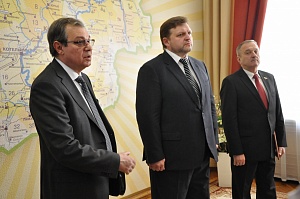 	Главной темой обсуждения стал вопрос размещения нестационарных торговых объектов.Совместно выработана правовая позиция, согласно которой: в схему размещения НТО включены все объекты торговли, действующие в настоящее время, но при выполнении ряда условий. Среди них - соблюдение формата объекта, решение вопросов благоустройства, погашение долгов по аренде и налогам. С каждым предпринимателем заключено дополнительное соглашение о соблюдении этих условий и работе НТО до конца 2016 года. Этот вариант в полной мере соответствует интересам и предпринимательского сообщества, и интересам города. С предпринимателями подписаны мировые соглашения до конца 2016 года, что позволило с уверенностью смотреть в будущее, развиваться, привести свои объекты в соответствии со всеми стандартами, вкладывать средства в благоустройство. Этот срок достаточен для того, чтобы выполнить все требования договора, а затраты, которые для этого потребуются, были восполнены. 2. В адрес Уполномоченного в мае 2014 года поступила жалоба индивидуального предпринимателя на действия администрации Малмыжского района, направленные на создание административных барьеров при строительстве здания торгового центра. Уполномоченный обратился к заместителю главы департамента строительства и архитектуры Кировской области с целью оказания содействия в рассмотрении данной жалобы. В ходе совместной работы над обращением осуществлен ряд мероприятий, проведены переговоры с администрацией Малмыжского района Кировской области, результатом которых стало выдача градостроительного плана и разрешения на строительство здания торгового центра, что является положительным решением данного вопроса. 3. Кроме того, субъекты предпринимательской деятельности неоднократно обращались к уполномоченному за защитой прав и законных интересов, нарушенных при осуществлении государственного контроля (надзора) или муниципального контроля в рамках проверок хозяйствующих субъектов. Особенную актуальность и важность имеют внеплановые проверки хозяйствующих субъектов. В частности, в адрес Уполномоченного обратился индивидуальный предприниматель по вопросу законности проведения проверки со стороны старшего помощника прокурора Мурашинского района. Прокуратурой Кировской области по запросу Уполномоченного была проведена проверка, которая выявила, что проверки, проводимые старшим помощником прокурора Мурашинского района, осуществлялись без наличия законных оснований, что повлекло необоснованное вмешательство в деятельность хозяйствующего субъекта. По результатам проверки, проведенной прокуратурой Кировской области, прокурору Мурашинского района указано на необходимость неукоснительного соблюдения требований Федерального закона «О прокуратуре Российской Федерации» при организации и проведении проверок хозяйственных субъектов, недопустимость подмены органов государственного контроля (надзора).4. В адрес Уполномоченного поступила жалоба председателя Правления Кировской областной общественной организации на действия администрации г. Кирова в части отказа в предоставлении мест для проведения ярмарок и продажи товаров на Театральной площади и на площадке у КОГБУК «Областной дом народного творчества». В результате проведенных рабочих встреч с руководством администрации города Кирова общественной организации выданы разрешения на проведение специализированной ярмарки. 2.2. Проблемы предпринимателей связанные с нарушением законодательства или ошибками правоприменительной практики. Предложения по решению или результат	По результатам изучения и рассмотрения обращений субъектов предпринимательской деятельности на действия представителей органов государственной власти и органов местного самоуправления были выявлены нарушения действующего законодательства при отчуждении недвижимого имущества, находящегося в муниципальной собственности, арендуемого субъектами малого и среднего предпринимательства (далее – МСП). Так в марте 2014 по ходатайству Уполномоченного прокуратурой области проведена проверка действий департамента муниципальной собственности администрации города Кирова по проведению оценки выкупаемого помещения при реализации права на приватизацию обществом. В ходе проверки выявлены факты нарушения администрацией города требований Федерального закона от 22.07.2008 № 159-ФЗ «Об особенностях отчуждения недвижимого имущества, находящегося в государственной собственности субъектов РФ или в муниципальной собственности и арендуемого субъектами малого и среднего предпринимательства, и о внесении изменений в отдельные законодательные акты РФ» и Федерального закона от 29.07.1998 № 135-ФЗ «Об оценочной деятельности в РФ», выразившихся в затягивании сроков оценки выкупаемых помещений, что препятствовало реализации права на выкуп арендуемых помещений. По данному факту прокуратурой Кировской области внесено представление главе администрации города Кирова об устранении нарушений законодательства.Кроме того, Кировская областная прокуратура обратилась в арбитражный суд с требованием о признании недействующим постановления администрации города Кирова от 19.02.2009 № 518-П «О создании совета по оценке муниципальной собственности» (далее – постановление № 518-П), поскольку оно противоречит положениям статей 1, 12, 13, 17.1 Федерального закона № 135-ФЗ. Прокурор полагал, что постановление № 518-П как нормативно-правовой акт предоставляет полномочия по проведению экспертизы отчета совещательному органу, не уполномоченному на это Федеральным законом № 135-ФЗ, субъектный состав совета по оценке указывает на невозможность исследования отчета об оценке, поскольку закрепление постановлением № 518-П положения, предусматривающего подготовку положительного или отрицательного заключения совета на отчет об оценке, противоречит принципу профессионализма оценщика – участника оценочной деятельности и подменяет установленный порядок рассмотрения споров по оценке.По мнению многих кировских предпринимателей, совет создан специально для того, чтобы тормозить процесс «малой приватизации», то есть выкупа недвижимости на льготных условиях для субъектов малого и среднего бизнеса, арендующих эту недвижимость в течение длительного времени. Арбитражный суд установил, что положение № 518-П, утвердившее положение о Совете, не отвечает критериям нормативного правового акта, следовательно, не может быть оспорено в порядке главы 23 Арбитражного процессуального кодекса Российской Федерации. Определением Арбитражного суда Кировской области от 31.05.2014 производство по делу № А28-3383/2014 прекращено. Кроме затягивания сроков оценки выкупаемых помещений по результатам рассмотрения обращений Уполномоченным выявлены следующие проблемы, возникающие у предпринимателей при реализации преимущественного права выкупа арендуемого имущества: 	- затягивание сроков рассмотрения заявлений, 	- высокая арендная плата, - непригодность помещений для ведения бизнеса, ограниченное количество помещений,- включение в перечни для предоставления в аренду субъектам малого и среднего предпринимательства с целью не допустить их льготную приватизацию.22.05.2014 в адрес Уполномоченного обратился индивидуальный предприниматель с жалобой на действия администрации муниципального района Кировской области (далее – администрация района), выражающихся в создании административных барьеров при реализации преимущественного права на приобретение арендуемого имущества в соответствии с положениями Федерального закона от 22.07.2008 № 159-ФЗ. 	Уполномоченный направил письмо главе администрации муниципального района Кировской области с просьбой дать разъяснения по ситуации. В ходе рассмотрения данного обращения было установлено следующее. В 2009 году между индивидуальным предпринимателем и муниципальным образованием заключен договор аренды нежилого помещения. 28.04.2014 индивидуальным предпринимателем направлено заявление в администрацию района о намерении реализовать свое преимущественное право на приобретение в собственность арендуемого помещения.    Письмом от 06.05.2014 предприниматель уведомлен об одностороннем расторжении администрацией района договора аренды. Письмом от 14.05.2014 предприниматель уведомлен об отказе в предоставлении преимущественного права на выкуп помещения в связи с тем, что решением районной Думы от 20.04.2009 указанное помещение дополнительно включено в перечень недвижимого имущества, свободного от прав третьих лиц и образующего инфраструктуру поддержки субъектов малого и среднего предпринимательства. В целях восстановления нарушенного права индивидуальный предприниматель вынужден был обращаться в судебные инстанции. Решением районного суда от 02.10.2014 по иску предпринимателя к районной Думе решение от 20.04.2009 о включении арендуемого помещения в перечень недвижимого имущества, признано незаконным. Решением арбитражного суда от 27.10.2014 исковые требования предпринимателя удовлетворены, договор аренды помещения признан действующим. Муниципальным образованием данное решение суда обжаловалось в апелляционной инстанции. В конечном итоге договор купли-продажи муниципального имущества с индивидуальным предпринимателем, понесшими значительные временные и финансовые потери, был заключен.Федеральный закон от 22.07.2008 № 159-ФЗ призван урегулировать правоотношения, возникающие в связи с отчуждением из государственной собственности субъектов Российской Федерации либо муниципальной собственности недвижимого имущества, арендуемого субъектами малого и среднего предпринимательства. В нем отражены особенности отчуждения арендуемого имущества, условия предоставления и порядок реализации преимущественного права на приобретение арендуемого имущества, определены последствия несоблюдения требований к порядку совершения сделок по возмездному отчуждению государственного или муниципального имущества.Основная цель Федерального закона от 22.07.2008 № 159-ФЗ - оказание адресной государственной поддержки предприятиям малого и среднего предпринимательства посредством установления для них преференций в приватизации арендуемых объектов недвижимого имущества.Сложившаяся правоприменительная практика реализации Федерального закона от 22.07.2008 N 159-ФЗ свидетельствует о разном уровне и темпах исполнения положений Закона субъектами Российской Федерации и муниципальными образованиями. Проблемы и необходимые решения приведены в разделе 4.Наиболее актуальными проблемами в развитии и ведении бизнеса в Кировской области являются:проблема недобросовестной конкуренции - легально работающие индивидуальные предприниматели и юридические лица не могут конкурировать с «теневиками». В результате они вынуждены либо закрывать свой бизнес, либо переводить его в «тень». В настоящее время отдельные сферы экономики практически полностью представлены незарегистрированными предпринимателями, среди них: ремонт и сдача в аренду квартир, перевозка малогабаритных грузов, ремонт бытовой техники на дому, услуги репетиторов, автосервисов и т.д.Такая ситуация стала возможной в виду незначительного размера штрафных санкций за осуществление предпринимательской деятельности без государственной регистрации. За данное правонарушение ст. 14.1 КоАП установлена ответственность в виде штрафа в размере от пятисот до двух тысяч рублей. Данный размер штрафа не соразмерен извлекаемой такими «предпринимателями» прибыли, а также трудоемкости работы по их выявлению и пресечению.Правительством Кировской области, совместно с Уполномоченным разработан проект закона, которым предлагается значительно увеличить размер штрафа за ведение предпринимательской деятельности без регистрации, изложив часть 1 статьи 14.1. КоАП в следующей редакции:«1. Осуществление предпринимательской деятельности без государственной регистрации в качестве индивидуального предпринимателя или без государственной регистрации в качестве юридического лица -влечет наложение административного штрафа в размере от тридцати до пятидесяти тысяч рублей с конфискацией изготовленной продукции, орудий производства и сырья или без таковой».Ужесточение ответственности, устанавливаемое проектом закона, является не мерой административного прессинга на предпринимателей, а мерой поддержки легально работающего малого и среднего бизнеса;проблемы, связанные с заключением и исполнением договоров  аренды - 	заключение договоров аренды на срок менее 1 года под давлением муниципальных властей, что дает возможность административного и коррупционного давления на бизнес. В качестве решения необходимо ввести норму, по которой в случае, если предыдущий договор аренды заключался на срок до 1 года, последующий договор должен заключаться на срок не менее 3 лет. К тому же продление во второй и последующий разы должно осуществляться без конкурса, если договор не был расторгнут в судебном порядке;перезаключение договора аренды на неопределенный срок, что позволяет в любой момент расторгнуть такой договор по инициативе одной из сторон;высокий уровень арендной платы;проблемы доступа субъектов малого и среднего предпринимательства к государственным и муниципальным закупкам, а также закупкам инфраструктурных монополий и компаний с государственным (муниципальным) участием - вопрос статистического учета доли малого предпринимательства в государственном и муниципальном заказе;сложности с официальным подтверждением статуса субъекта малого предпринимательства. Федеральный закон от 24 июля 2007 г. № 209-ФЗ "О развитии малого и среднего предпринимательства в Российской Федерации" устанавливает критерии отнесения хозяйствующих субъектов к категории субъектов малого предпринимательства. Однако заказчики в большинстве случаев не имеют возможности проверить участников размещения заказа на предмет соответствия этим требованиям. Основной проблемой здесь является отсутствие официального порядка подтверждения информации о статусе субъекта малого предпринимательства в законодательстве о размещении заказов. Такая ситуация увеличивает вероятность возможных злоупотреблений со стороны недобросовестных поставщиков;низкий уровень доверия предпринимателей к государственному и муниципальному заказу. Многие предприниматели не участвуют в конкурсных процедурах, поскольку не верят, что они проводятся честно;неисполнение судебных решений. В качестве основной причины данной проблемы можно предположить незаинтересованность судебных приставов, высокую текучесть кадров, чрезмерную загруженность.   Также весьма неблагоприятное влияние на бизнес оказывают высокие ставки страховых взносов для субъектов малого предпринимательства, высокая стоимость энерго- и биоресурсов,  недостаток квалифицированных кадров.2.3. Предложения по повышению эффективности деятельности института уполномоченного1. Практика реализации компетенции регионального Уполномоченного показала недостаточность объема полномочий для эффективной защиты прав субъектов предпринимательской деятельности. Одним из перспективных механизмов защиты прав и законных интересов предпринимателей является обращение в суд с заявлениями (исковыми заявлениями). Поэтому необходимо внести изменения в федеральное законодательство и дополнить компетенцию региональных уполномоченных процессуальными правами, предусмотренными для Уполномоченного при Президенте РФ по защите прав предпринимателей, а именно: правом обращения в суд с иском о защите прав и законных интересов других лиц, в том числе групп лиц, являющихся субъектами предпринимательской деятельности. Такое дополнение позволит заявителям, субъектам предпринимательской деятельности, получить поддержку Уполномоченного во время судебных разбирательств, а судьям принимать решения по тому или иному делу объективно, с учетом мнения компетентного органа.2. В целях сокращения временных и финансовых затрат предпринимателей Уполномоченным с 2015 года прорабатывается вопрос установления видеосвязи с ними. У предпринимателей появится возможность напрямую связаться с Уполномоченным по видеосвязи, что позволит более оперативно решить вопросы заявителей без выезда на место.3. Условия ведения предпринимательской деятельности в Кировской области.3.1. Результаты социологических исследованийС 02 по 24 февраля 2015 года проведен социологический опрос в Кировской области. Выборка опроса составила 100 человек.Цель опроса - оценить влияние административной и регуляторной среды на развитие малого и среднего бизнеса в Кировской области, а также оценить уровень коррупционного воздействия на бизнес. Опрашивались собственники и руководители высшего звена компаний (директора и их заместители) в сферах промышленного производства, сельского хозяйства, торговли и услуг. Среди опрошенных 60% составили руководители или владельцы предприятий, 40% - заместители руководителей предприятий. Более половины (72%) опрошенных бизнесменов отнесли свои предприятия к категории малого бизнеса, остальные - к категории среднего.Распределение ответов респондентов на вопрос:«Укажите, пожалуйста, основной вид деятельности Вашей организации»К основным видам деятельности организаций, которые возглавляют респонденты, относятся розничная торговля (30% ответов), оптовая торговля (19%), промышленность (18%), строительство и бытовые услуги (13%), транспорт (7%).Распределение ответов респондентов на вопрос:«Знаете ли Вы о существовании института Уполномоченного при Президенте Российской Федерации по защите прав предпринимателей в Кировской области?»Согласно результатам опроса более половины (51%) респондентов ответили, что знают о существовании института Уполномоченного при Президенте Российской Федерации по защите прав предпринимателей в регионе их проживания.«Считаете ли Вы эффективной деятельность регионального уполномоченного по защите прав предпринимателей в субъекте Российской Федерации, где Вы проживаете?»     Таблица (в %)Более половины (51%) респондентов, из числа осведомленных о существовании института Уполномоченного при Президенте Российской Федерации по защите прав предпринимателей в Кировской области, считают его деятельность эффективной или скорее эффективной.Распределение ответов респондентов на вопрос: «Оцените, пожалуйста, объем общей административной нагрузки на Ваш бизнес (налоги и иные обязательные платежи государству; затраты на подключение к коммунальным, а также ограниченным ресурсам; на содержание избыточного непроизводительного оборудования, помещений и персонала; на составление налоговой, кадровой и технической отчетности; на получение разрешений/согласований; на проведение проверок)?»Таблица (в %) На предложение оценить объем общей административной нагрузки на бизнес предприниматели в большей части ответили, что тратят на это более 20% от выручки.Распределение ответов респондентов на вопрос:«Как за последний год изменилась административная нагрузкана Ваш бизнес?»Таблица (в %) Более половины респондентов (54%) считают, что административная нагрузка на их бизнес за последний год увеличилась.Распределение ответов респондентов на вопрос:«Сколько проверок было проведено в Вашей компании в 2014 году?»   Таблица (в %) По словам опрошенных, 50% компаний за прошедший год подверглись от 1 до 3 проверок. Следует отметить, что 20 % респондентов заявили об отсутствии проверок в 2014 г. Распределение ответов респондентов на вопрос:«Какова средняя продолжительность проведения проверки?»    Таблица (в %) По словам большей части опрошенных, подвергавшихся проверкам в 2014 г., их средняя продолжительность не превышала 20 дней.Распределение ответов респондентов на вопрос:«По Вашему мнению, какая часть выявленных нарушений была обоснованной?»            							         (в % от числа опрошенных)При ответе на вопрос об обоснованности выявленных нарушений мнения респондентов, подвергавшихся проверкам в 2014 г., разделились: 51,62% бизнесменов согласились с тем, что нарушения в основном были обоснованы, 41,94% - заявили, что меньшая часть нарушений обоснована.Распределение ответов респондентов на вопрос:«Укажите, пожалуйста, какие из указанных ведомств осуществляли проверки Вашего предприятия в прошлом году?»(в %)По словам бизнесменов, подвергшихся проверкам в 2014 г., наибольшее число ревизий выполнили такие ведомства, как Роспотребнадзор (70,97%), ФНС России (54,84% ответов), и МЧС России (48,39%).Распределение ответов респондентов на вопрос:«Укажите, пожалуйста, ведомства, создающие, по Вашему мнению, максимальные административные барьеры для веденияпредпринимательской деятельности?»(в %)По мнению бизнесменов, для ведения предпринимательской деятельности максимальные административные барьеры им создали такие ведомства, как ФНС России (40% опрошенных), Роспотребнадзор (26%) и МЧС России (22%).Распределение ответов респондентов на вопрос:«Получали ли Вы в 2015 году уведомления о внеплановых проверках?»(в % от числа опрошенных)По ответам большинства респондентов (74%) в 2015 г. их компании не получали уведомления о внеплановых проверках.Распределение ответов респондентов на вопрос:«Как, по Вашему мнению, изменились административные наказания за последние 3 года?»(в % от числа опрошенных)Почти 44% респондентов считают, что за последние 3 года административные наказания значительно ужесточились.Распределение ответов респондентов на вопрос:«Получала ли Ваша компания государственную поддержку?»                        (в % от числа опрошенных)Что касается государственной поддержки, то ее получило лишь 14 % из опрошенных респондентов.Таким образом, по результатам опроса можно сделать выводы:- согласно результатам опроса более половины (51%) респондентов ответили, что знают о существовании института Уполномоченного при Президенте Российской Федерации по защите прав предпринимателей в регионе их проживания;- более половины респондентов (54%) считают, что административная нагрузка на их бизнес за последний год увеличилась;- на предложение оценить объем общей административной нагрузки на бизнес предприниматели в большей части ответили, что тратят на это более 20% от выручки;- по словам опрошенных, 50% компаний за прошедший год подверглись от 1 до 3 проверок. Следует отметить, что 20 % респондентов заявили об отсутствии проверок в 2014 г.;- при ответе на вопрос об обоснованности выявленных нарушений мнения респондентов, подвергавшихся проверкам в 2014 г., разделились: 51,62% бизнесменов согласились с тем, что в основном нарушения были обоснованы, 41,94% - заявили, что меньшая часть нарушений обоснована;- наибольшее число ревизий выполнили такие ведомства, как Роспотребнадзор (70,97% опрошенных), ФНС России (54,84%) и МЧС России (48,39%). 3.2. Поддержка и развитие малого и среднего предпринимательства в Кировской областиГосударственная поддержка малого и среднего предпринимательства осуществляется в рамках государственной программы Кировской области «Поддержка и развитие малого и среднего предпринимательства» на 2013-2020 годы, утвержденной постановлением Правительства Кировской области от 10.12.2012 № 185/741. В соответствии с постановлением Правительства Кировской области от 31.03.2009 № 7/56 «О Порядке разработки прогноза социально-экономического развития Кировской области на очередной финансовый год и плановый период» департамент развития предпринимательства и торговли Кировской области разрабатывает ежегодный прогноз развития сферы малого и среднего предпринимательства. В соответствии с постановлением Правительства Кировской области от 17.08.2010 N 64/405 «Об инфраструктуре поддержки субъектов малого и среднего предпринимательства в Кировской области» созданы организации инфраструктуры поддержки предпринимательства (районные бизнес-центры и бизнес-инкубаторы), которые оказывают субъектам малого и среднего предпринимательства комплекс услуг, необходимых для эффективного ведения бизнеса: консалтинг по широкому кругу вопросов, юридическая помощь, бухгалтерское сопровождение, обучение кадров и подбор персонала, предоставление льготных займов, составление бизнес-планов, в т.ч. безработным гражданам, содействие в привлечении банковских кредитов, представление и защита интересов субъектов малого и среднего предпринимательства в органах власти и местного самоуправления, оказания содействия в оптимизации налогообложения и т.д.В соответствии с постановлениями Правительства Кировской области от 13.09.2011 № 120/430 «О предоставлении субсидии автономной некоммерческой организации «Центр координации поддержки экспортно-ориентированных субъектов малого и среднего предпринимательства Кировской области» и от 17.08.2010 № 64/394 «О предоставлении субсидии некоммерческому партнерству «Народные художественные промыслы и ремесла Вятки» ежегодно за счет средств областного и федерального бюджетов финансируется деятельность указанных некоммерческих организаций.В Кировской области с 2006 года реализуются программы поддержки и развития малого и среднего предпринимательства. В настоящее время действует государственная программа Кировской области «Поддержка и развитие малого и среднего предпринимательства» на 2013-2020 годы, утвержденная постановлением Правительства области от 10.12.2012 № 185/741.На уровне муниципальных образований разработаны и утверждены муниципальные программы поддержки предпринимательства. Данные программы опубликованы на сайтах администраций муниципальных образований.Государственной программой Кировской области «Поддержка и развитие малого и среднего предпринимательства», а также муниципальными программами поддержки предпринимательства предусмотрено их финансирование из федерального, областного, местного бюджетов, а также за счет внебюджетных источников.В соответствии с постановлением Правительства Кировской области от 20.03.2012 № 144/123 «О разработке, реализации и оценке эффективности реализации государственных программ Кировской области» проводится оценка эффективности государственных программ. Государственная программа Кировской области «Поддержка и развитие малого и среднего предпринимательства» на 2013-2020 годы ежегодно признается одной из самых эффективных.Информация о государственной поддержке малого и среднего пред-принимательства, размещенная на официальном информационном сайте Правительства Кировской области и Портале малого и среднего предпринимательства, регулярно актуализируется.3.3 Внедрение регионального инвестиционного стандарта «Агентства стратегических инициатив»Кировская область в 2013 году приступила к внедрению Стандарта деятельности органов исполнительной власти субъекта Российской Федерации по обеспечению благоприятного инвестиционного климата в регионе (далее – Стандарт).В целях организационного обеспечения процесса внедрения в Кировской области требований Стандарта:– разработана «дорожная карта» внедрения Стандарта в Кировской области, утвержденная Губернатором Кировской области Н.Ю. Белых от 19.06.2013;– создана межведомственная рабочая группа (проектный офис) по внедрению на территории Кировской области Стандарта (далее – рабочая группа) (распоряжение Правительства Кировской области от 22.05.2013              № 132). В состав рабочей группы вошли заместители Председателя Правительства Кировской области и представители органов исполнительной власти Кировской области; – создана экспертная группа по мониторингу внедрения Стандарта в Кировской области (далее – экспертная группа) (приказ Агентства стратегических инициатив от 31.07.2013 № 177-ОД). Состав экспертной группы определялся Агентством стратегических инициатив на основании предложений деловых ассоциаций, общественных организаций, органов государственной власти области.В 2013 году проведено 3 заседания рабочей группы, на которых рассмотрены вопросы внедрения Стандарта на территории Кировской области, а также выработан механизм взаимодействия членов рабочей группы и участников процесса внедрения Стандарта в области.В соответствии с «дорожной картой» внедрения Стандарта в Кировской области в 2013 году проведено 10 заседаний экспертной группы по рассмотрению вопросов внедрения в регионе требований Стандарта. По результатам мониторинга внедрения Стандарта экспертной группой в Кировской области признаны выполненными полностью 14 из 15 требований Стандарта. В 2013 году принята Инвестиционная декларация Кировской области, утвержденная Указом Губернатора Кировской области от 21.10.2013 № 146, разработан регламент сопровождения инвестиционных проектов по принципу «одного окна» на территории Кировской области, утвержденный приказом генерального директора ОАО «Корпорация развития Кировской области» от 02.09.2013 № 2, сформирован План создания инвестиционных объектов и объектов инфраструктуры в Кировской области на 2013 год и др.Признание выполненным требования Стандарта «Утверждение высшими органами государственной власти субъекта Российской Федерации инвестиционной стратегии региона» отложено экспертной группой на 2014 год в связи с нарушением подрядчиком сроков выполнения работ.Выполнение требований Стандарта по итогам 2013 года подтверждено Министерством регионального развития Российской Федерации и Агентством стратегических инициатив.Итоги 2014 годаВ 2014 году в рамках организации мониторинга результатов внедрения в Кировской области требований Стандарта в соответствии с «дорожной картой», утвержденной Губернатором Кировской области Н.Ю. Белых от 09.04.2014, проведено 8 заседаний экспертной группы. Членами экспертной группы рассмотрены и признаны выполненными полностью 15 из 15 требований Стандарта. В 2014 году постановлением Правительства Кировской области от 16.06.2014 № 267/418 утверждена Инвестиционная стратегия Кировской области на период до 2020 года, сформирован План создания инвестиционных объектов и объектов инфраструктуры в Кировской области на 2014 год, актуализирована нормативная правовая база по созданию благоприятного инвестиционного климата в регионе, а также приняты нормативные правовые акты, регламентирующие процедуру оценки регулирующего воздействия проектов нормативных правовых актов области. В соответствии с приказом Агентства стратегических инициатив от 19.12.2014 № 337-ОД утвержден новый расширенный состав экспертной группы.В Кировской области совместно с Агентством стратегических инициатив осуществляется реализация «пилотного» проекта среди муниципальных образований по разработке и апробации успешных практик, направленных на качественное развитие территорий и улучшение бизнес-среды на муниципальном уровне. В качестве «пилотного» муниципального образования от Кировской области включен Оричевский муниципальный район. В рамках работы по развитию инвестиционной привлекательности муниципальных образований органам местного самоуправления Кировской области рекомендовано руководствоваться успешными практиками и рекомендациями «Атлас муниципальных практик», разработанного Агентством стратегических инициатив совместно с Общероссийской общественной организацией малого и среднего предпринимательства «Опора России» и Общероссийской общественной организацией «Деловая Россия».4. Предложения по совершенствованию законодательства в сфере поддержки малого и среднего бизнесаВведение……………………………………………………………………..............31Формирование института уполномоченного по защите прав предпринимателей в Кировской области………………………….……………41.1Цели и задачи уполномоченного по защите прав предпринимателей в Кировской области………………………………………………………………………………...41.2Нормативная база. Организационное и ресурсное обеспечение деятельности уполномоченного по защите прав предпринимателей в Кировской области………………………………………………………………………………...81.3Структура института Уполномоченного по защите прав предпринимателей в Кировской области…………………………………………………………………...91.4Формирование института уполномоченных на муниципальном уровне в Кировской области………………………………………………...............121.5Взаимодействие регионального уполномоченного с Уполномоченным при Президенте Российской Федерации по защите прав предпринимателей и его аппаратом, органами государственной власти, органами местного самоуправления, общественными объединениями предпринимателей……………………………………………………………………141.6Информационное обеспечение деятельности Уполномоченного………................162Работа Уполномоченного связанная с проведением мероприятий по предотвращению нарушения прав и законных интересов субъектов предпринимательской деятельности и восстановление, в пределах компетенции, их нарушенных прав…………………...………………………….192.1Количественные и качественные показатели работы с обращениями, истории успеха………………………………………………………………………………….192.2Проблемы предпринимателей связанные с нарушением законодательства или ошибками правоприменительной практики. Предложения по решению или результат………………………………………………………………………………262.3Предложения по повышению эффективности деятельности института (проблемы в деятельности института и предложения по их устранению)…………………………………………………………..........................323Условия ведения предпринимательской деятельности в Кировской области………………………………………………………………………………..333.1Результаты социологических исследований……………………………………….333.2Поддержка и развитие малого и среднего предпринимательства в Кировской области…………………………………………………………...................................393.3Внедрение регионального инвестиционного стандарта «Агентства стратегических инициатив»………………………………………………………….444Предложения по совершенствованию законодательства в сфере поддержки малого и среднего бизнеса …………………………………....................................47ВСЕ-ГОв том числе устных обращенийв том  числе заявленийВопрос решен в пользу субъекта МСПНарушений прав и законных интересов субъекта МСП не выявленоНа контролеСнято с контро-ляНаправ-лено офици-альных запро-сов782212839116757ТематикаКоличество обращенийСоотношение к общему числу обращенийна действия федеральных органов исполнительной власти2026 %на действия органов исполнительной власти79 %на действия органов местного самоуправления4456 %иные организации79 %Наименование муниципального образованияКоличество обращений в 2014 годуБогородский район1Вятскополянский район1Даровской район1Кильмезский район1Город Киров47Кирово-Чепецкий район3Котельничский район1Малмыжский район1Мурашинский район2Орловский район3Омутнинский район2Слободской район2Уржумский район1ИТОГО66ПромышленностьСтроительствоРозничная торговляБытовые услуги, включая гостиничное делоТранспортОптовая торговлямалые12102010515средние6310324да, знаючто-то слышал о немнет, не знаю512821даскорее да, чем нетскорее нет, чем данетзатрудняюсь ответить15,3335,56189,1122менее 3% от выручкиот 3 до 5%от 5 до 10%от 10 до 20%более 20%42202648увеличиласьне измениласьуменьшилась544060от 1 до 3от 4 до 6от 7 до 10более 1020502640менее 3 днейот 3 до 5 днейот 6 до 10 днейот 11 до 20 днейболее 20 днейзатрудняюсь ответить27,5201030102,5все нарушения обоснованыбольшая часть нарушений обоснованаменьшая часть нарушений обоснованавсе нарушения не обоснованызатрудняюсь ответить9,6841,9441,946,440МЧС РоссииРоспотребнадзорФНСРоссииРостехнадзорРострудМВДРоссии48,3970,9754,8429,0332,2619,35МЧС РоссииРоспотребнадзорФНСРоссииРостехнадзорРострудМВДРоссии222640868нетда, от 1 до 3да, от 4 до 6да, от 7 до 10да, более 107424200ужесточились значительноужесточились незначительноне изменилисьсмягчились незначительносмягчились значительноЗатруд-няюсь ответить4418162020данет, но планируетнет, ничего не знали об этомнет, и не планируетзатрудняюсь ответить1414124812Проблематика в сфере имущественных отношенийНеобходимые решенияВ соответствии с ч. 3 ст. 10  Федерального закона от 22.07.2008 N 159-ФЗ "Об особенностях отчуждения недвижимого имущества, находящегося в государственной собственности субъектов Российской Федерации или в муниципальной собственности и арендуемого субъектами малого и среднего предпринимательства, и о внесении изменений в отдельные законодательные акты Российской Федерации" (далее - Федеральный закон № 159-ФЗ) статьи 1 - 6 и 9 действуют до 1 июля 2015 года.Представляется, что в целях государственной поддержки малого и среднего бизнеса при реализации  преимущественного права на приобретение арендуемого имущества необходимо  продлить срок действия Федерального закона № 159-ФЗ (статьи 1 - 6 и 9) до 2020 года.В соответствии со ст. 5 Федерального закона N 159-ФЗ срок рассрочки оплаты приобретаемого субъектами малого и среднего предпринимательства такого имущества при реализации преимущественного права на приобретение арендуемого имущества устанавливается законами субъектов Российской Федерации, но не должен составлять менее трех лет. Представляется, что в целях снижения финансовой нагрузки на субъектов малого и среднего предпринимательства необходимо увеличить минимальный срок рассрочки оплаты приобретаемого имущества до 5 лет. Отсутствие государственной регистрации договоров аренды является причиной признания договора незаключенным, что лишает права предпринимателей-арендаторов на преимущественное приобретение внести соответствующие изменения в ч. 3     ст. 10 Федерального закона N 159-ФЗ.внести соответствующие изменения в      ст. 5 Федерального закона N 159-ФЗ.внести соответствующие изменения в      ст. 3 Федерального закона N 159-ФЗ, исключив из нормы "арендуемое имущество по состоянию на 1 июля 2013 арендуемого муниципального недвижимого имущества.года находится в их временном владении и (или) временном пользовании непрерывно в течение двух и более лет в соответствии с договором или договорами аренды такого имущества" словосочетание "в соответствии с договором или договорами аренды такого имущества".Проблематика в сфере антимонопольного регулированияНеобходимые решения   Нарушение прав субъектов малого предпринимательства (далее - СМП) при участии в закупках, проводимых для данной категории участников, со стороны участников, не являющихся СМП.   В соответствии со ст. 30 ФЗ № 44-ФЗ «О контрактной системе в сфере закупок товаров, работ, услуг для обеспечения государственных и муниципальных нужд» заказчики обязаны не менее 15 % совокупного годового объема закупок осуществлять у СМП, социально ориентированных некоммерческих организаций.   Согласно ч. 3 ст. 30 ФЗ № 44-ФЗ для участия в таких закупках участники обязаны декларировать в своих заявках свою принадлежность к СМП. Данная информация не может быть проверена заказчиком, т.к. отсутствует какой-либо реестр СМП, декларация не является официальным документом налоговой службы.   В практике Кировского УФАС России имеются случаи участия в закупках, объявленных для СМП, участников, не являющихся таковыми, что в дальнейшем повлекло рассмотрение действий этих участников на соответствие требованиям антимонопольного законодательства в части недобросовестной конкуренции  (ст. 14 ФЗ № 135-ФЗ).   изменить требования к участникам закупок, размещенных для СМП, о предоставлении не деклараций о принадлежности к СМП, а официального документа Федеральной налоговой службы о принадлежности к СМП.или   ввести официальный реестр СМП, который мог бы позволить заказчикам перепроверять информацию (декларацию) о принадлежности к СМП.   В соответствии со статьей 96 Федерального закона от 05.04.2013 № 44-ФЗ «О контрактной системе в сфере закупок товаров, работ, услуг для обеспечения государственных и муниципальных нужд» заказчиком в извещении об осуществлении закупки, документации о закупке, проекте контракта, приглашении принять участие в определении поставщика (подрядчика, исполнителя) закрытым способом должно быть установлено требование обеспечения исполнения контракта.Заказчик вправе установить требование обеспечения исполнения контракта в извещении об осуществлении закупки и (или) в проекте контракта при осуществлении закупки в случаях, предусмотренных параграфом 3 главы 3 (если начальная (максимальная) цена контракта не превышает пятьсот тысяч рублей), пунктами 2, 3, 7, 9, 10 части 2 статьи 83, пунктами 1, 2 (если правовыми актами, предусмотренными указанным пунктом, не предусмотрена обязанность заказчика установить требование обеспечения исполнения контракта), 4 - 11, 13 - 15, 17, 20 - 23, 26, 28 - 34, 40, 41 части 1 статьи 93 Федерального закона № 44-ФЗ.   Таким образом, при проведении торгов в форме аукционов и конкурсов, независимо от величины начальной (максимальной) стоимости государственного (муниципального) контракта заказчик обязан установить требование об обеспечении исполнения контракта.   Представляется, что в целях увеличения количества участников закупок целесообразно (по аналогии с проведением запросов котировок) предоставить заказчику право (а не возлагать обязанность) установления требования об обеспечении контракта в случае, если начальная (максимальная) цена не превышает 500 000 руб.   внести соответствующие изменения в статью 96 Федерального закона от 05.04.2013 № 44-ФЗ «О контрактной системе в сфере закупок товаров, работ, услуг для обеспечения государственных и муниципальных нужд», регулирующей порядок обеспечения исполнения контракта.